SVEUČILIŠTE JOSIPA JURJA STROSSMAYERA U OSIJEKUNa temelju članka 65. Statuta Sveučilišta Josipa Jurja Strossmayera u Osijeku-pročišćeni tekst, Senat Sveučilišta Josipa Jurja Strossmayera u Osijeku raspisujeN A T J E Č A Jza izradu likovnog rješenja plakata 21. Smotre Sveučilišta Josipa Jurja Strossmayera u Osijeku i naslovne stranice Vodiča za buduće studente za akademsku godinu 2018./2019.Kriteriji za izradu likovnog ili grafičkog rješenja plakata Smotre i naslovne stranice Vodiča su:Rješenje plakata i naslovne stranice trebaju imati isti oblikPlakat veličine 100 x Grafičko rješenje dostaviti u vektorskom (cdr, ai, fh), 
bitmapiranom (jpg, tif, psd) ili PDF formatuMinimalna rezolucija slika 250 dpiSlike (bitmape) u RGB-u ili CMYK (Euroscale coated)S grbom Sveučilišta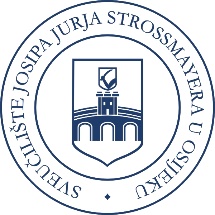 Tekst na plakatu: 21. SMOTRA SVEUČILIŠTA JOSIPA JURJA STROSSMAYERA U OSIJEKU, 8. i 9. prosinca 2017. godine, Poljoprivredni fakultet,  Vladimira Preloga 1, Osijek (moguće su izmjene teksta)Naslovna stranica Vodiča veličine B 5Tekst na naslovnoj stranici Vodiča: Vodič za buduće studente, akademska godina 2018./2019. Sveučilište Josipa Jurja Strossmayera u OsijekuNajbolje idejno rješenje nagrađuje se novčanom nagradom u iznosu od 3.000,00 kuna, druga nagrada je u iznosu od 2.000,00 kuna, a treća 1.000,00 kuna. U slučaju da je nagrađen zajednički rad više studenata, novčani iznos nagrade dijeli se na jednake dijelove.Na natječaj za izradu likovnog rješenja velikog plakata 21. Smotre Sveučilišta Josipa Jurja Strossmayera u Osijeku i naslovne stranice Vodiča za buduće studente za akademsku godinu 2018./2019. mogu se prijaviti studenti Sveučilišta Josipa Jurja Strossmayera u Osijeku.Natječaj se objavljuje na mrežnoj stranici Sveučilišta Josipa Jurja Strossmayera u Osijeku na mrežnim stranicama i oglasnim pločama znanstveno-nastavnih i umjetničko-nastavnih sastavnica.Natječaj je otvoren do 10. studenoga 2017. godine.